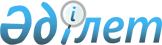 О внесении изменений в решение Уланского районного маслихата от 28 декабря 2020 года № 434 "Об утверждении Плана по управлению пастбищами и их использованию по Толеген-Тохтаровскому сельскому округу на 2021-2022 годы"Решение Уланского районного маслихата Восточно-Казахстанской области от 27 декабря 2021 года № 121
      Уланский районный маслихат РЕШИЛ:
      1. Внести в решение Уланского районного маслихата 28 декабря 2020 года № 434 "Об утверждении Плана по управлению пастбищами и их использованию по Толеген-Тохтаровскому сельскому округу на 2021-2022 годы" (зарегистрировано в Реестре государственной регистрации нормативных правовых актов за номером 8154) следующие изменения:
      приложения 1, 2, 3, 4, 5, 6 к Плану по управлению пастбищами и их использованию в Толеген-Тохтаровском сельском округе на 2021-2022 годы изложить в новой редакции, согласно приложениям 1, 2, 3, 4, 5, 6 к настоящему решению.
      2. Настоящее решение вводится в действие по истечении десяти календарных дней после дня его первого официального опубликования. Схема (карта)  расположения пастбищ на территории Толеген-Тохтаровского сельского округа в разрезе категорий земель, собственников земельных участков и землепользователей на основании правоустанавливающих документов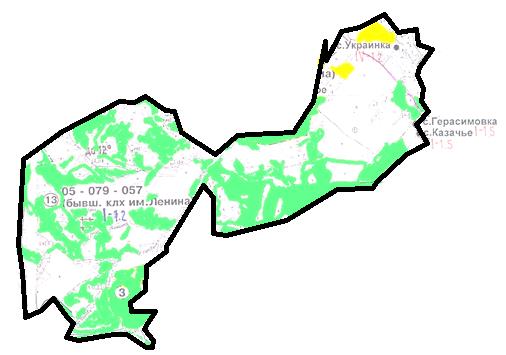 
      Условные обозначения: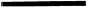 границы сельского округа


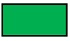  пастбища категории земель сельскохозяйственного назначения


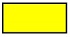  пастбища категории земель населенных пунктов

 Список собственников земельных участков, прилагаемый к схеме (карте) расположения пастбищ Толеген-Тохтаровского сельского округа Список землепользователей земельных участков, прилагаемый к схеме (карте) расположения пастбищ Толеген-Тохтаровского сельского округа
      Расшифровка аббревиатур:
      КРС - крупный рогатый скот;
      МРС - мелкий рогатый скот. Приемлемые схемы пастбищеоборотов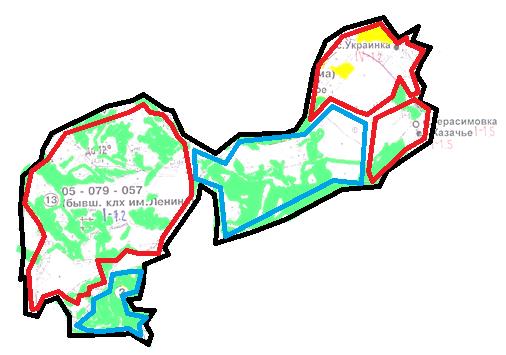 
      Условные обозначения: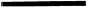 границы сельского округа


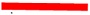 границы пастбищ, используемых в весеннее и летнее время


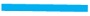 границы пастбищ, используемых в осеннее и зимнее время


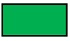 пастбища категории земель сельскохозяйственного назначения


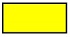 пастбища категории земель населенных пунктов

 Карта с обозначением внешних и внутренних границ и площадей пастбищ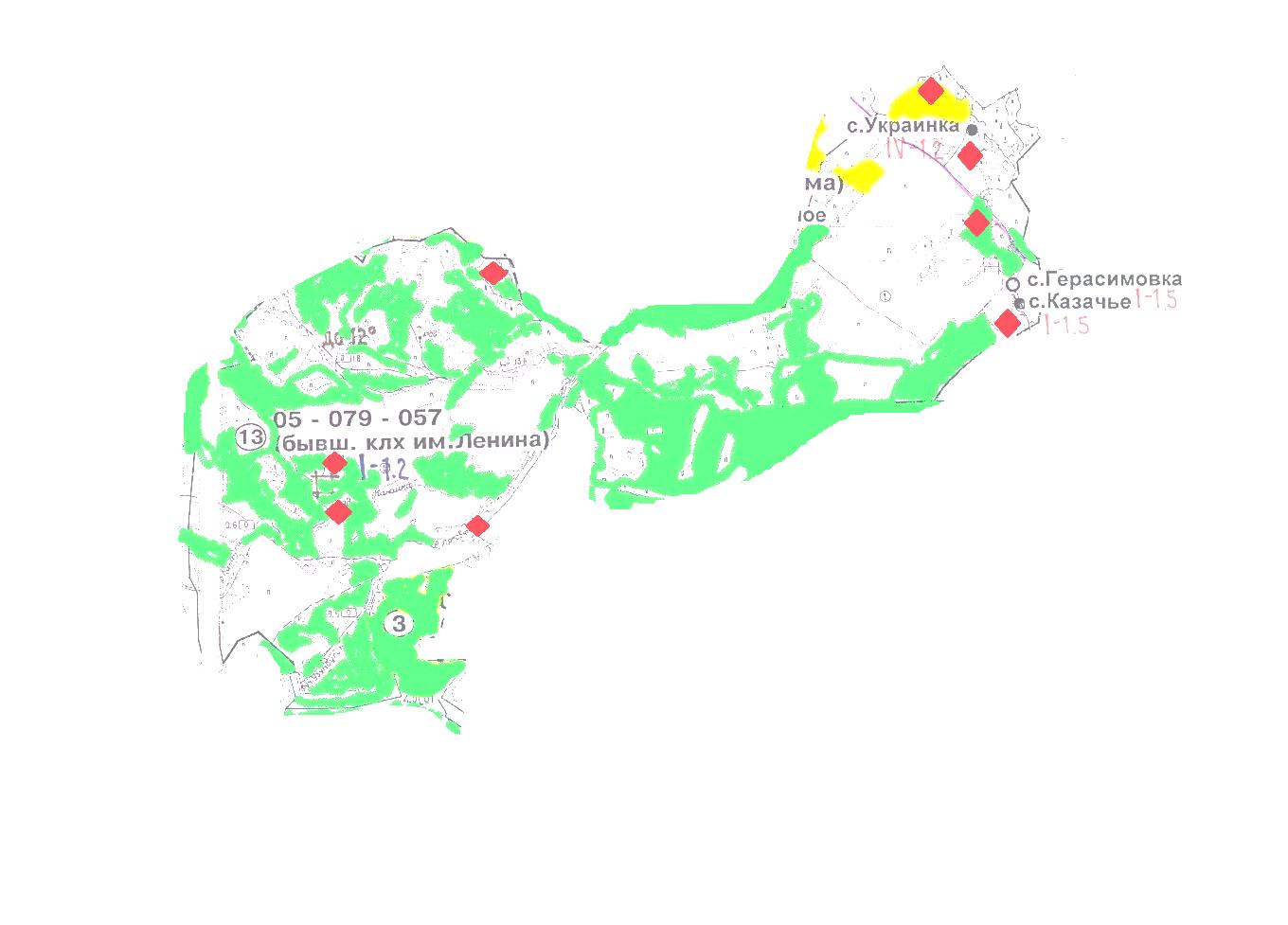 
      Условные обозначения: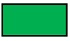 участки сезонных пастбищ сельскохозяйственного назначения во внутренних и внешних границах


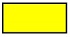 пастбища категории земель населенных пунктов


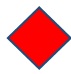 водопой

 Схема доступа пастбищепользователей к водным источникам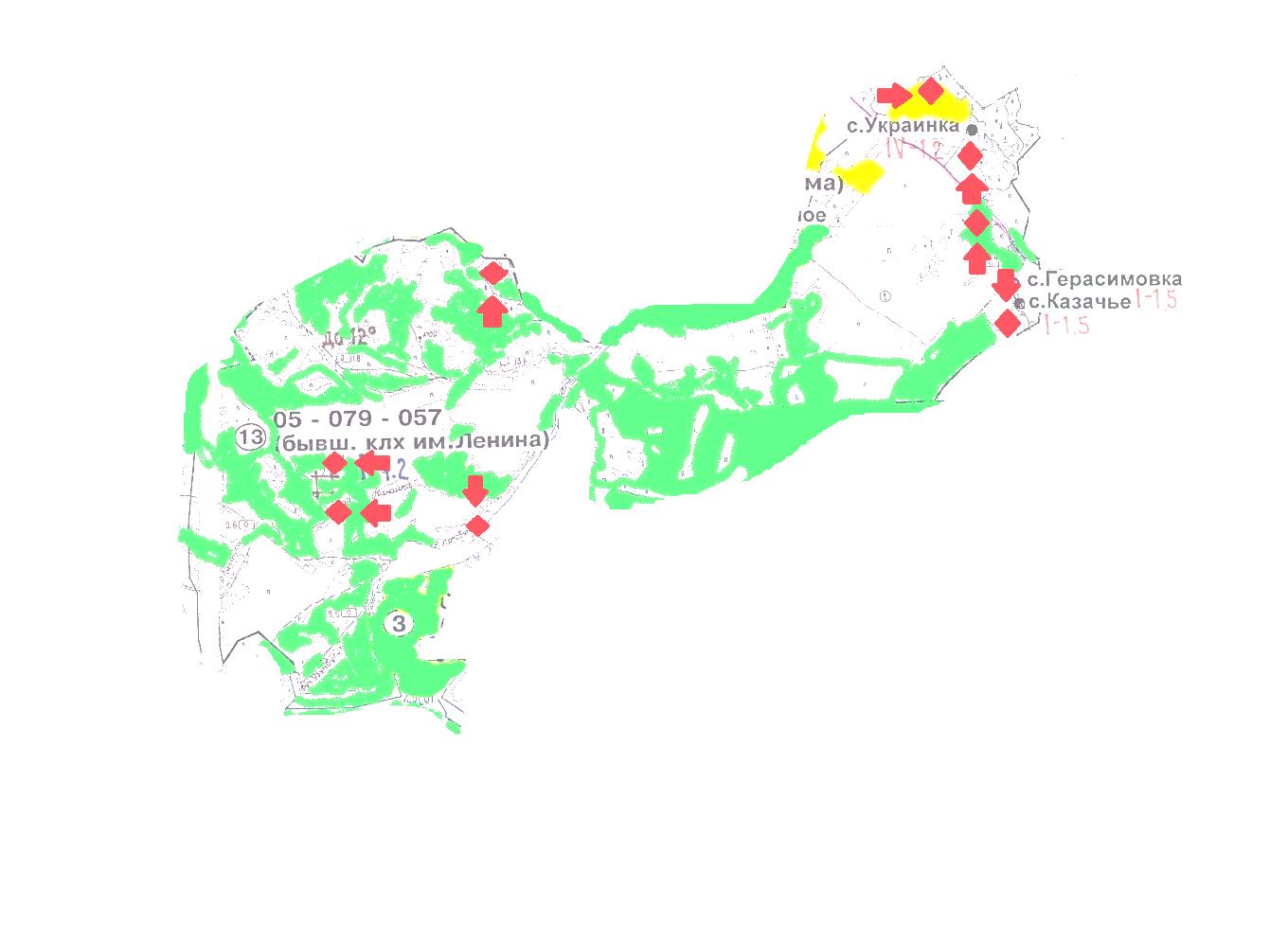 
      Условные обозначения: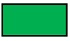 пастбища категории земель сельскохозяйственного назначения


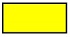 пастбища категории земель населенных пунктов


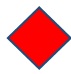 водопой


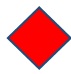 доступ пастбищепользователей к водоисточникам

 Схема перераспределения пастбищ для размещения поголовья сельскохозяйственных животных физических и юридических лиц у которых отсутствуют пастбища и перемещение его на предоставляемые участки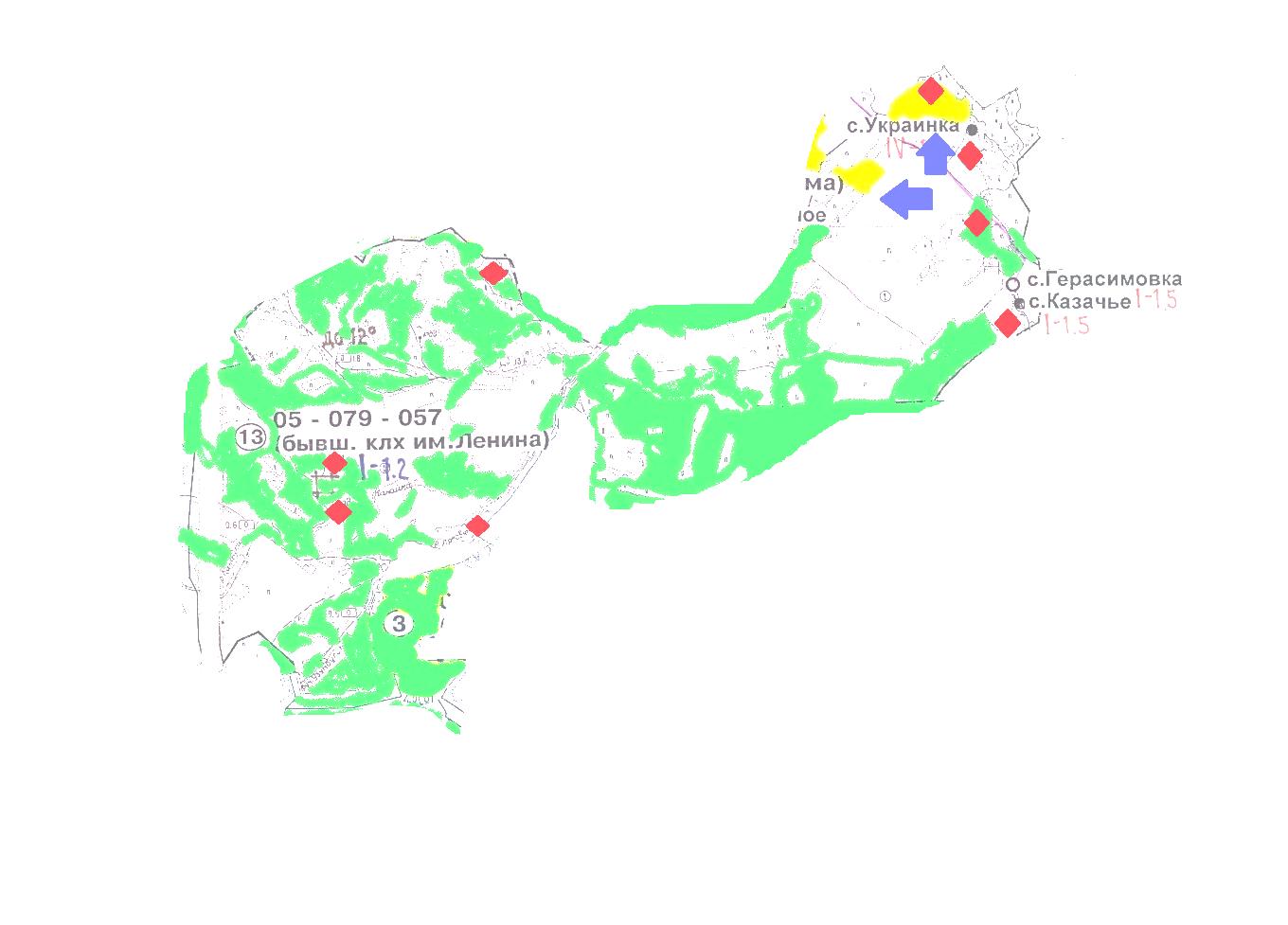 
      Условные обозначения: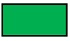 пастбища категории земель сельскохозяйственного назначения


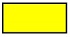 пастбища категории земель населенных пунктов


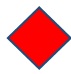 водопой


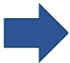 схема размещения поголовья сельскохозяйственных животных на отгонных пастбищах физических и (или) юридических лиц не обеспеченных пастбищами

 Схема размещения поголовья сельскохозяйственных животных на отгонных пастбищах физических и юридических лиц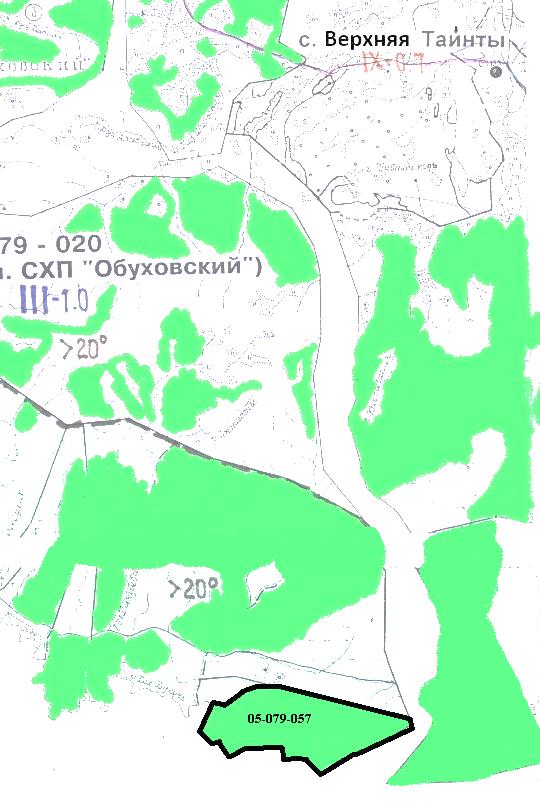 
      Условные обозначения: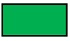 пастбища категории земель сельскохозяйственного назначения


					© 2012. РГП на ПХВ «Институт законодательства и правовой информации Республики Казахстан» Министерства юстиции Республики Казахстан
				
      Секретарь Уланского районного маслихата 

Г. Калиева
Приложение 1 к решению
Уланского районного маслихата
от "27" декабря 2021 года
№ 121Приложение 1
к Плану по управлению
пастбищами и их 
использованию
в Толеген-Тохтаровском
сельском округе на 2021-2022 
годы
№
Наименование собственника
Площадь пастбищ (га)
Наличие скота по видам (голов)
Наличие скота по видам (голов)
Наличие скота по видам (голов)
№
Наименование собственника
Площадь пастбищ (га)
КРС
МРС
Лошади 
1.
Бытиков Ермек Сембаевич
315
50
0
117
2.
Елболсиев Совет Тулепбергенович
500
0
0
0
№
Наименование землепользователя
Площадь пастбищ (га)
Наличие скота по видам (голов)
Наличие скота по видам (голов)
Наличие скота по видам (голов)
№
Наименование землепользователя
Площадь пастбищ (га)
КРС
МРС
Лошади
1
Алимбаев Ержан Кумарович
398,1
0
0
80
2
Алканов Асхат Агзаевич
343,5
0
0
0
3
Аманов Қабдрахман
24
0
0
0
4
Бельцова Елена Юрьевна
7
0
0
0
5
Бытиков Ермек Сембаевич
469,3
50
0
117
6
Гладышев Василий Степанович
10
295
227
5
8
Жұмәділов Айрат Уәлиұлы
38
0
0
0
9
Кантарбаев Муборак
48
0
0
0
10
Кисыков Нурлан Заканович
586,9
3
10
6
11
Коммандитное товарищество "Гладышев и К"
1974,2
0
0
0
12
Курмашев Кемельжан Михайлович
18,8
0
0
0
13
Крестьянское хозяйство "УКРАИНКА"
87,5
483
1134
362
14
Қаңтарбаев Мұхамеджан Рүстемұлы
214
97
200
60
15
Маткаримов Мырзабек
395,8
14
124
1
16
Муканова Гаухар Агзаевна
343,5
0
0
0
17
Оспанова Гульнар Токтарбековна
30
0
0
0
18
Сулейменов Темеркан
141,7
0
0
0
19
Тлеулесов Мұхаметқан
161,3
0
0
0
20
Товарищество с ограниченной ответственностью "Дарк"
112
0
0
0
21
Товарищество с ограниченной ответственностью "СХ Бастау"
44,4
0
0
0
22
Товарищество с ограниченной ответственностью "Украинское"
5609,2
0
0
0
23
Хан Серафим Еннамович
1
0
0
0
24
Шульц Татьяна Леонидовна
48
0
0
0Приложение 2 к решению
Уланского районного маслихата
от "27" декабря 2021 года
№ 121Приложение 2
к Плану по управлению
пастбищами и их 
использованию
в Толеген-Тохтаровском
сельском округе на 2021-2022 
годыПриложение 3 к решению
Уланского районного маслихата
от "27" декабря 2021 года
№ 121Приложение 3
к Плану по управлению
пастбищами и их 
использованию
в Толеген-Тохтаровском
сельском округе на 2021-2022 
годыПриложение 4 к решению
Уланского районного маслихата
от "27" декабря 2021 года
№ 121Приложение 4
к Плану по управлению
пастбищами и их 
использованию
в Толеген-Тохтаровском
сельском округе на 2021-2022 
годыПриложение 5 к решению
Уланского районного маслихата
от "27" декабря 2021 года
№ 121Приложение 5
к Плану по управлению
пастбищами и их 
использованию
в Толеген-Тохтаровском
сельском округе на 2021-2022 
годыПриложение 6 к решению
Уланского районного маслихата
от "27" декабря 2021 года
№ 121Приложение 6
к Плану по управлению
пастбищами и их 
использованию
в Толеген-Тохтаровском
сельском округе на 2021-2022 
годы